PENERAPAN MODEL PEMBELAJARAN INVESTIGASI KELOMPOK UNTUK MENINGKATKAN HASIL BELAJAR  MATEMATIKA MATERI POKOK BANGUN RUANG PADA KELAS V MI ROUDLOTUL ULUM JABALSARI SUMBERGEMPOL TULUNGAGUNGTAHUN AJARAN 2011/2012SKRIPSIDiajukan KepadaSekolah Tinggi Agama Islam Negeri (STAIN) Tulungagung untuk memenuhi salah satu persyaratan dalammenyelesaikan Program Sarjana Strata Satu Ilmu Pendidikan Matematika 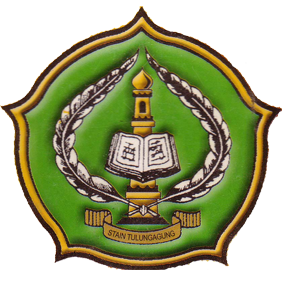 OlehNANING APRILIANIM 3214083082PROGRAM STUDI PENDIDIKAN MATEMATIKAJURUSAN TARBIYAH SEKOLAH TINGGI AGAMA ISLAM NEGERI(STAIN) TULUNGAGUNGJuni 2012